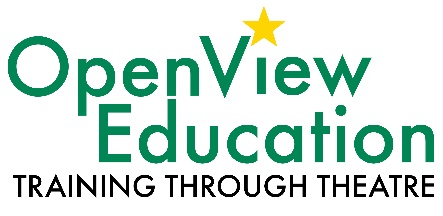 You are invited to…Date:Time:This is a not to be-missed event for all parents and carers at our school. This session will be delivered by OpenView Education. OpenView Education specialise in internet safety training, their sessions are accessible for everyone, engaging and interactive.  This presentation will provide you with the essential information you need for keeping your young people safe online. You will learn what you need to know about internet safety and gain access to new resources and strategies to help make your home a safe online space.Topics include:Parental Controls.Social Media.Online Games.Cyberbullying.Grooming and Child Exploitation.Creating a Family Agreement.Please note, this workshop is not suitable for children and is for Parents and Carers only.Please bring paper and a pen with you.This is a fantastic opportunity to learn important information about keeping your young people safe online, please do what you can to attend. We look forward to seeing you on the day.Kindest Regards.